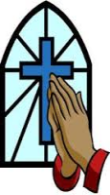 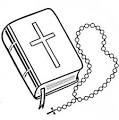 Worship Together - Aspire Together- Excel Together Half Term Holiday Monday 23rd October – Friday 27th October Pupils return to school Monday 30th October Thank you to all parents/carers for their support this half term and we will continue to work together.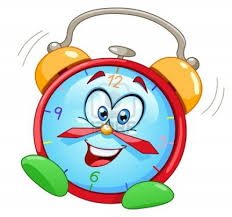 Reminder - The clocks go back 1 hour Sunday 29th October, changing from British Summer Time (BST) to Greenwich Mean Time Greenwich (GMT).  The evenings will become darker earlier, so please be safe.Black History Week – This week culminated in the whole school celebrating Black History Month with lots of fun and educational events.  KS2 were taught African Drumming, Reception and KS1 on Thursday enjoyed learning the skills of African Dancing, parents of year 3, 4, and 5 were invited to a celebration assembly and all pupils were invited to wear their traditional clothes to school on Friday and it was so lovely seeing so many in their wonderful costumes.  Keep an eye out on our website for photos of all the events that took place.  Termly Learning Conference – Parent / carers will be invited to attend a brief meeting with their class teacher to discuss your child’s progress and to set future learning goals, this is a very important meeting and we ask that all parents attend. Letters will be given out on our return after the holidays with time and dates for each class.School Trips – Year 2 classes visited The Tower of London this week as part of their History topic.  Pupils travelled by public transport and had a wonderful time.  Year 2 will also visit the Science Museum next term as part of their science topic, class 2J on 7th November and class 2E on 13th December.  There will be many more trips planned for other year groups so keep a look out for more dates.Read with your child - Parents of pupils in Reception, Year 1 and 2 are invited to read with their child on 1st November from 8.40am – 9.00am, many parents attended the previous session and we are very grateful for your support, we hope to see many more of you on the 1st of November.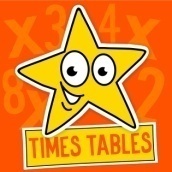 Maths Timetables Competition – Congratulations to Fareed, Nahome, Solomon and Samuel for winning the times tables competition today, they all worked very hard and we are very proud of them.   Employment Workshop - This week Ms Platt held a successful workshop for parents to help gain confidence and skills in seeking employment. Staff from Nomura Bank attended the workshop to help give advice and support in writing C.V’s and preparation for interviews.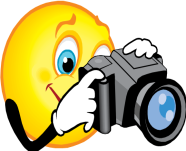 SMILE – School Photographer will be in school on Thursday 9th November. Please make sure your child is in full school uniform. Large earrings and any other jewellery are not necessary.School Uniform – It is lovely to see all our pupils in their correct uniform as it represents our school, please make sure your child is wearing a black or navy plain coat and black plain shoes, no trainers for school unless for P.E; also, they have a school bag.  Some pupils have been arriving to school wearing large earrings; please make sure your child only wears small studs, pupils will be asked to remove their earrings if necessary.EMS is growing - You may have noticed we have started our planting and it all seems to be going really well, we are very proud of the hard work so far. After the holiday’s Edible playgrounds will be joining each year group to help support them with their plants and growth, see below timetable to give you an idea of the hard work pupils are doing.Thursday 2nd November PM1.35 -2.20pm  -  Year 3 - planting out broad beans (small group of 10)2.20 - 3.10pm  - Year 5 - protecting brassicas for winter (small group of 10)Thursday 8th March PM1.35 -2.20pm  -  Reception - seed sowing (1 x whole class)2.20 - 3.10pm  - Year 4 - seed sowing (1 x whole class)Thursday 26th April PM1.35 -2.20pm  -  Year 2 - planting out their lettuce seedlings (small group of 10)2.20 - 3.10pm  - Year 6 - planting out their beans, pumpkins and squash seedlings (small group of 10)Thursday 7th June PM1.35 -2.20pm  -  Year 1 - harvesting and propagation (small group of 10)2.20 - 3.10pm  - Year 4 - harvesting and propagation (small group of 10)FREE swimming lessonsNow’s your chance to get some free swimming lessons at JAGS Sports Club.Each school holiday the Sports Club run ASA SwimmingIf you are interested in giving your child some free swim lessons then give us a call on 0208 613 6500, or email on info@jagssportsclub.co.ukThe next series of free lessons starts on the: 23rd - 27th October from 12.00pm – 2.00pm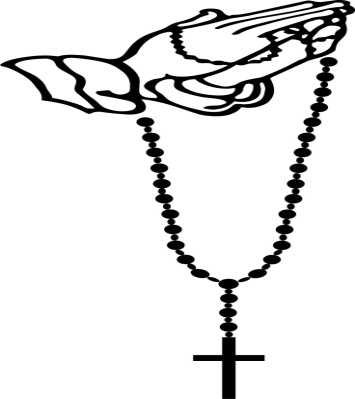 Month of the rosary It has been delightful seeing so many pupils joining in with staff each morning to do the Rosary.  Thank you to parents for ensuring your child arrives a little earlier to join us.Please continue to say the rosary during the holidays, lost of the pupils enjoyed it and took part in leading the rosary . During the half term holidays do take advantage of all the free entry into many museums for you to visit and maybe your child can keep a diary of the things they did during the holidays?Please remember to keep your child safe during the holidays.God Bless – Mrs Appah 